Использование игрового набора  «Дары Фрёбеля» в образовательной области «Художественно-эстетическое развитие» дошкольников.В соответствии с ФГОС ДО, образовательный процесс должен строиться на адекватных возрасту формах работы с детьми. Основной формой работы с детьми дошкольного возраста и ведущим видом деятельности для них является игра.Важность игры для детей дошкольного возраста отмечали ещё педагоги прошлых веков. Первым, кто рассмотрел игру как важное средство в воспитании и обучении ребенка, был известный немецкий педагог 19 века Фридрих Фрёбель. По мнению Ф. Фрёбеля, игра ребёнка не есть пустая забава, она имеет высокий смысл и глубокое значение в воспитании и обучении ребёнка. На сегодняшний день наличие огромного выбора развивающих игр зачастую приводит к хаотичному их использованию, что вызывает затруднения у большинства педагогов при построении целостного педагогического процесса. Фридрих Фрёбель создал игровой набор для детей, так называемые «Дары Фрёбеля».Большое значение в его системе отводится активности самих детей, организации их самостоятельной деятельности. Ф. Фрёбель считал, что дети дошкольного возраста лучше всего усваивают материал в практической деятельности, преподносимый в игровой форме. На детской любви к играм и занятиям он построил всю свою систему. Признавая человека существом творческим и стремящимся к творчеству с первых лет жизни, Фрёбель, естественно, видел в играх детей проявление их стремления к творческой самостоятельности и придавал играм огромное значение в развитии ребенка.Фридрих Вильгельм Август Фрёбель (1782-1852) – немецкий педагог, создатель первого в мире детского сада для детей, автор идеи осознанного использования особых игрушек с развивающим потенциалом для обучения и воспитания детей в раннем возрасте. Он первым рассмотрел игру и ручной труд как важное средство для развития природных задатков ребенка с рождения, признал индивидуальность и природные способности каждого ребенка. Им была разработана уникальная методика общественного дошкольного воспитания, оснащенная практическими пособиями из простых и доступных материалов так называемые «Дары Фрёбеля». Детские сады Фрёбеля были ориентированы на гармоничное развитие ребенка, в них создавалась особая развивающая атмосфера, приветствовалась свобода общения педагога и ребенка, а обучение было построено на практических играх-занятиях с учетом возрастных особенностей детей.«Художественно-эстетическое развитие» у дошкольников  направленно на достижение целей развития у детей художественно-эстетической культуры через решение следующих задач:- развитие эстетического мировидения;- освоение эмоционально-нравственной культуры;- формирование творческого воображения и образного мышления средствами художественно-эстетических видов деятельности;- формирование предпосылок общей художественной и художественно-конструктивной умелости.Художественно-эстетическое развитие предполагает развитие предпосылок ценностно-смыслового восприятия и понимания произведений искусства (словесного, музыкального, изобразительного), мира природы; становление эстетического отношения к окружающему миру; формирование элементарных представлений о видах искусства; восприятие музыки, художественной литературы, фольклора.                                                                                        Работа с комплектом создает условия для организации как совместной деятельности взрослого и детей, так и самостоятельной игровой, продуктивной и познавательно-исследовательской деятельности детей. Ребята с большим интересом и с удовольствием играют с игровым пособием «Дары Фрёбеля», создают композиции, придумывают сюжеты и обыгрывают знакомые сказки, развивая творческие способности.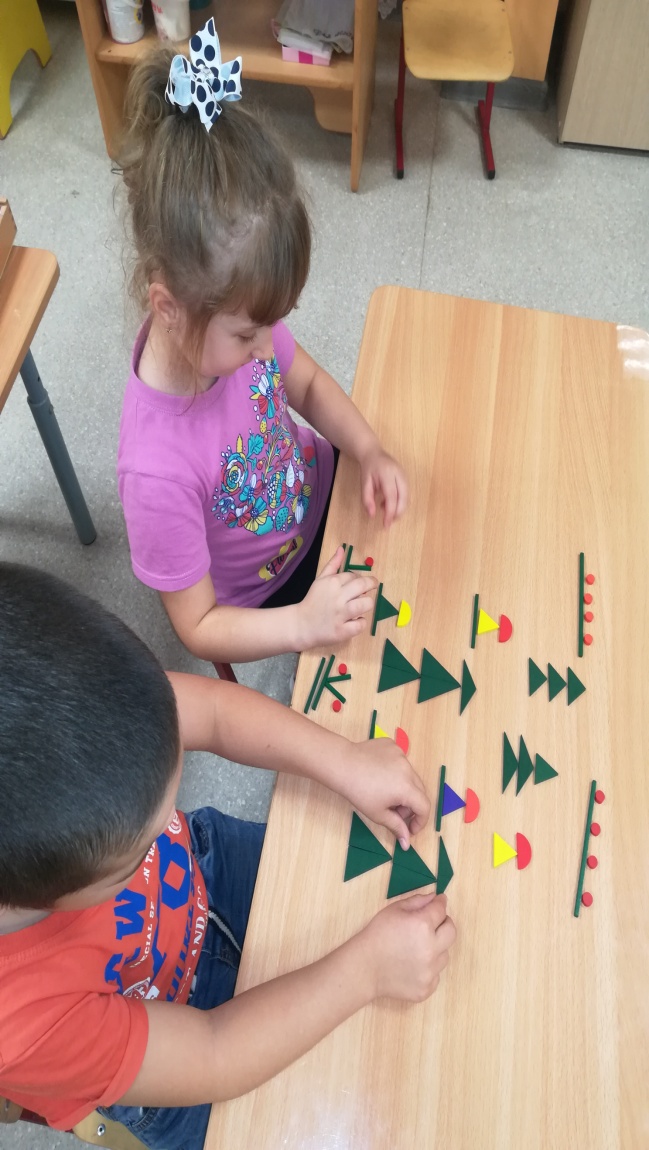 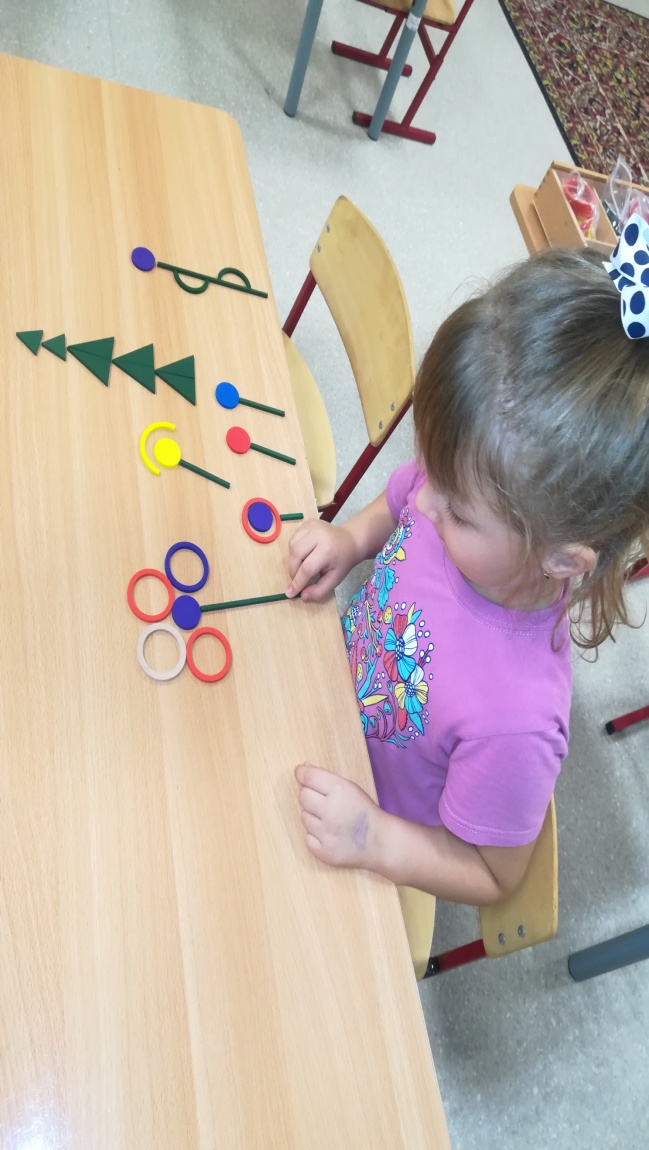 